FRRO/ Immigration India (Link: https://boi.gov.in)Delhi: Foreigners’ Regional Registration Office (FRRO) Delhi,East Block VIII, Level 2, Sector-1,R.K.Puram, New Delhi – 110066. Tel: 011-26711384. Support. Centre: 011-26711443/ 26713851,E-mail: frrodli.support@nic.inAhmedabadBarrack No. 2, First Floor, Govt. Polytechnic Campus, Ambawadi, Ahmedabad, Gujarat-380015, Tel: 079-26306606,
Fax: 079-26306607, E-mail: frroamd@nic.in, For Enquiry: afrro-boi.ahd@nic.inAmritsarFRRO Amritsar, H.No. 208, Basant Avenue, Amritsar, Tel: 0183-2560464,
Fax: 0183-2500465, E-mail: frroasr@nic.inBangaloreFRRO Bangalore, 5th Floor, 'A' Block, TTMC, BMTC Bus Stand Building, K.H. Road, Shantinagar, Bangalore - 560027, Tel: 080-22218195, 080-22218183, 080-22218110,
080-22218196 [Fax] E-mail: frroblr-ka@nic.in, for OCI ad-frroblr@mha.gov.inCalicutFRRO, Calicut20/1305, Castle View, Thiruvannur Road, Panniyankara ,Kallai PO, Kozhikode, KERALA – 673003, Tel: 0495-2323550, Fax: 0495-2323550, E-mail: frrocal@nic.in ,frro-clt@nic.inChennaiFRRO Chennai, Shastri Bhawan Annexe Building 26 Haddows Road, Nungabakkam, Chennai-600006, Tel: 044-28251721. Tel: (Helpline, 0800-2000 Hrs), 044-23454971(Fax), Tel: 044-29510706 (OCI queries), OCI timing: (1000-1500 hrs, 1330-1400 hrs - Lunch break),
E-mail: chiochn@nic.in, frrochn@nic.inCochinFRRO Cochin, Cochin Airline Offices Building, Cochin International Airport Ltd. Airport PO: 2nd Floor, Cochin- 683111, Kerala. Tel: 0484-2611652, Fax: 0484 2611652, E-mail: frrococ@nic.in, frro.cochin@nic.inDelhiFRRO Delhi, East Block - VIII, Level -2, Sector -1, R.K Puram, New Delhi-110066. Tel: 011-26711384, Fax: 011-26711348, Support Centre: 011-26711443, 011-26713851 (Timings-0800 hrs to 2000 hrs), E-mail:
frrodli@nic.in, Support Centre, E-mail: frrodli.support@nic.inGoaGoa FRRO, Goa Foreigners Branch, Goa Police Head Quarters, Opposite to Azad Maidan, Panaji. Pin : 403001 Tel: 0832-2426545, Fax: 0832-2426545, E-mai: frrogoa@nic.in                                                                                                                                                     … 2-2-HyderabadFRRO Hyderabad, Bureau of Immigration (MHA), Govt. of India, Sardar Vallabhai Patel BoI OCR Complex, Shamshabad-Pahadishareef Road near GMR Township (CISF Residential Quarters), Mamidipally Shamshabad, Telangana, PIN-501218.Tel: 040-29880374, 040-29880375, E-mail: frrohyd@nic.inKolkataFRRO Kolkata 237, A.J.C Bose Road, Kolkata. Tel: 033 – 22900549,
E - mail: frrokol@nic.inLucknowFRRO Lucknow, 557, Hind Nagar, Kanpur Road Near Old Chungi Lucknow-226012, For Enquiry on Registration and Visa Services: phone 0522-2987897, For Enquiry on PIO/OCI phone 0522-2432430 Timing (1000-1700 hrs, 1330-1400 hrs - Lunch break), Tel: 0522-2432431, Fax: 0522-2432430, E-mail: frrolko@nic.inMumbaiFRRO Mumbai, Annex-|| Bldg., 3rd Floor Badruddin Tayyabji Marg, Behind St. Xavier College, C.S.T Mumbai 400001 (The Landmark is near C.S.T railway station and the office is in the lane beside the Times of India Building), For Enquiries on Registration and Visa Services Phone 022-22620446, Enquiry For PIO/OCI phone 022-22621167022-22621169, Fax: 022-22620721, E-mail: frromum@nic.inTrivandrumFRRO Trivandrum, T.C. 30/1398-3, First Floor, Amrith Plaza, Nalumukku, Pettah P.O., Thiruvananthapuram-695024, Tel: 0471-2573512, Fax: 0471-2573514, E-mail: frrotvm@nic.in… 3-3-Hotel/ Guest HouseDelhi:Cosy Grand Hotel (3 Star),Address: Aradhana Enclave, 13, Ring Rd, Sector 13 R K Puram, R. K. Puram, Sector - 13, New Delhi, Delhi – 110066.Phone: 011 4181 1234Under My Roof Apartments (Budget Guest House),Address: F39, Block F, Green Park Extension Road, Safdarjung Enclave, New Delhi, Delhi - 110016Phone: 92121 68830Hotel Delhi Airport (Budget Hotel),Address: 271/1, NH-8, Mahipalpur, New Delhi, Delhi - 110037,Phone: 9560788907/ 8512859864Hotel Soma Deluxe (Budget Hotel),Address: Arakashan Road, Arya Nagar, Paharganj, New Delhi, Delhi – 110055.Phone: 8279670080/ 011-23621002-1005/ 23623314Syal Hotel (Budget Guest House),Address: 45 Arakashan Road behind Sheila Cinema, Ram Nagar, New Delhi, Delhi - 110055 India.Phone: 011-23610091/ 23610094                                                                                                              Hospital/Clinic (For Medical treatments & Rt-PCR Test)Delhi:Max Super speciality Hospital,Address: 1 2, Press Enclave Marg, Saket Institutional Area, Saket, New Delhi, Delhi 110017Hours: Open 24 hoursPhone: 011-26515050/ 9650262468Apollo Indraprastha Hospital,Address: Sarita Vihar, Delhi-Mathura Road, New Delhi, Delhi-110076Hours: Open 24 HoursPhone: 011-26925858 / 26925801 E-Mail: imcl@apollohospitals.com / Web: www.delhi.apollohospitals.com…4-4-Primus Super Speciality Hospital,Address: Chandragupta Marg, Opp: Russian Embassy, Chanakyapuri, New Delhi, Delhi 110021Hours: Open 24 hoursPhone: 011 6620 6630Fortis Flt. Lt. Rajan Dhall Hospital,Address: Sector B, Pocket 1, Aruna Asaf Ali Marg, Vasant Kunj, New Delhi, Delhi – 110070. Hours: Open 24 hoursPhone: 76695-84327Holy Family Hospital,Hours: Open 24 hoursAddress: Okhla Road, New Delhi, Delhi-110025.Phone: 011-26845900-09, 011-26332800-09/ /Fax: 011-26913225 Email: administration@hfhdelhi.orJDAR Path LabAddress: House No. 6, Street No 2, Block 62, Type 2 Diz Rd, Shanti Niketan, New Delhi, Delhi 110021Hours: Open ⋅ Closes 8 AM/PMPhone: 011 2411 0974/ 24115211/ 9654092580/ 9999047141/ E-mail: drsaurabh.del@gmail.comDr. Lal Paths LabAddress: F 3/11, BLOCK F, OPP. METRO GATE NO. 4 MUNIRKA ROAD, VASANT VIHAR
Phone: 8847290954E-mail: fpsc.vasantvihar@lalpathlabs.com… 5-5-Ambulance ServicesLife Savers Ambulance ServicesAddress: A-49, Shakti Nagar, Old Gupta Colony Vijay Nagar, Delhi - 110007,Phone: 8860279663/ 9212411006/ 9650960348/ 9891233040(Associated with Sir Ganga Ram Hospital and have been given the authority to provide emergency services to hospitals like Artemis Hospital, Apollo Hospital, Medanta-The Medicity, Fortis Group of Hospitals, Escorts and Max Group of Hospitals.) 24/7 Ambulance Availability
 Basic & Advance Life Support
 Cardiac Ambulances
 Pacemaker Facility
 Bed to Bed Service
 International Medical Transportation
 Incubator facility for New Born Baby
 Fully Equipped ICU Backups
 IABP Facility 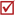 Vayu Emergency Care Services LLPAddress: C 23, 1st Floor, Gali 3 Residential Radhye Shyam Park Extension, New Delhi Phone: 91 99107 23555 / 99107 39555 / 85279 97317E-mail: contactvayuservices@gmail.comBasic Ambulance (BLS): Basic ambulances are used to transport patients who require primary medical supervision under minor or uncritical situations. These ambulances are managed by an emergency medical technician (EMT). Basic ambulances carry equipment's such as a pulse oximeter and oxygen delivery devices.Advance Ambulance (ICU): Advance ambulances are used to transfer patients who require high level of care and monitoring i.e. patients suffering from life-threatening causalities such as cardiac emergencies etc. These ambulances contain equipment's such as ECG monitor, defibrillator, intravenous, blood drawing tools etc. Mortuary Ambulance (HEARSE): A mortuary ambulance is used for the transportation of a dead body. Medically trained staff ensure that all the necessary precautions are taken and safety guidelines are followed while transporting the physical remains of a person. These ambulances carry a freezer box to preserve the body until the last rites are performed. These also called as Hearse Vans. …6-6-Ambulance ServicesDIAL4242 AMBULANCE Services(App based Ambulance Services)Phone: 1800-266-4242MAA Ambulance Services(24 Hours Emergency Ambulance Services in Delhi Maa Ambulance)Maa Ambulance service is one of the leading ambulance services in Delhi. It comes with all the basic facilities required by an ambulance. The company has been in service for many years and have complete knowledge about how the medical industry has evolved.Address: Saroj Super Speciality Hospital, Rohini Sector 14, Near Mahavir Hospital, Delhi – 110085.Phone: 8860279663/ 9212411006/ 9990391399/ 9990321399/ 7683095277.Police (Delhi, Foreigners’ Division)Address: MSO Building, Indraprashta Marg, IP Estate, New Delhi, Delhi 110095Hours: Open 24 hoursPolice (Delhi Diplomatic & Foreigners Services)Address: Police Station Chanakyapuri Police Station, Teen Murti Marg, Diplomatic Enclave, Chanakyapuri, New Delhi, Delhi 110021Phone: 011-2301 2003Airport (Delhi)IGI International Airport,Address: New Delhi, Delhi-110037Phone: 0124 479 7300Telephone for flight information: 011-6123456724 X 7 Helpline Telephone Numbers: 0124-4797300/ 6838410 (Domestic callers)/+91-124-4797300/ 6838410 (International callers)Palam Domestic AirportAddress: New Delhi, Delhi 110037Phone: 0124 479 7300For flight information +91-011-6123456724 X 7 Helpline 0124–-8-6838410 (Domestic Callers)International Callers) +91-124-4797300 or +91-124-6838410 …7-7-Gurudwara Bangla Sahib,(Charitable organisation for short duration emergency shelter)Address: Hanuman Road Area, Connaught Place, New Delhi, Delhi 110001.Hours: Open/ Closes 12AMPhone: 011 – 23340171/ 23340172/ 2330173/ 23340174/ 23340175
ISKON Temple,(Charitable organisation for short duration emergency shelter)Address: Iskcon Temple Rd, Sant Nagar, East of Kailash, New Delhi, Delhi 110065Hours: Open ⋅ Closes 1PM ⋅ Reopens 4PMPhone: 011 2623 5133…8-8-Mathura-VrindavanForeigners Registration Office (FRO),Address: GM2J+2C6, Choubey Para, Mathura, Uttar Pradesh 281001.Phone: 0565-2505172/ 2404600/ 2409620Hospital/ClinicRamakrishna Mission Sevashrama HospitalAddress: Swami Vivekananda Road, Raman Reiti, Vrindavan, Uttar Pradesh 281121Phone: 0565 244 3310Shri Brij Seva Samiti T.B. SanatoriumAddress: Mathura Road, Vrindavan-281121Phone: 0565 2455837 Nangal Cancer Hospital,Address: Chhatikara Road, Near Prem Mandir, Raman Reti,Vrindavan – 281121. Phone: 0565-2540009/ 8882480000Laxmi Lifeline Hospital,Address: Opp: NH2-Bhuteshwar Road, Near Pagal Baba Mandir,Vrindavan, Mathura-Vrindavan, Uttar Pradesh 281121.Phone: 92861 85446
…9-9-Mathura/Vrindavan (Uttar Pradesh)Foreigners Registration Office (Mathura/Vrindavan),Address: GM2J+2C6, Chaubey Para, Mathura, Uttar Pradesh – 281001.Phone: 0565-2505172/ 2404600/ 2409620Hotel/ Guest HouseOYO 79055 Shree Bala Ji Residency (Budget Hotel),Moti Jheel marg, near JP Saraswat clinic, Bankebihari Colony, Vrindavan, Uttar Pradesh 281121.Phone: 0124 620 1516Purnkuti Guest House (Budget Guest House),Near Shri Priyakant Ju Mandir, Vrindavan, Uttar Pradesh 281001.Phone: 9760711155Prabhu Resort,NH19, Vrindavan, Uttar Pradesh 281121,Phone: 0124 620 1516Shri Krishna Dham,Parikrama Marg, Chaitanya Vihar, Vrindavan, Uttar Pradesh 281121,Phone: 0124 620 1516Braj Villas Family Suits,384 chaitan vihar phase 1 vrindavan, Vrindavan, Uttar Pradesh 281121.Phone: 080067 30644AshramsMohyal Ashram Vrindavan,Address: Plot No 23, Ashram Vihar, Near OMAX Crossing, Chatikara-Vrindavan Road, Vrindavan, Mathura, Uttar Pradesh 281121Phone: 099170 35511Shree Bindu Sewa Sansthan Ashram,Address: Sant Bindu Ji Marg, Parikrama Marg, Ram Nagar, Vrindavan, Uttar Pradesh 281121.Phone: 099977 10000                                                                                                            …10-10-Anand Vrindavan AshramAddress: Swami Shri Akhandanand Marg,, Motijheel Rd, Bankebihari Colony, Vrindavan, Uttar Pradesh 281121Phone: 084304 95415                                                                                                           Police Mathura/ VrindavanSuperintendent of Police Mathura & Vrindavan,
Address: Kutchery Road, Mathura City, Mathura - 281001, Near Police Line, SSP Aabad.Phone: Phone: 0565-2505172Ambulance ServicesArvind All India Ambulance Services,Address: Bhuteshwar, Brandavan Road, Opposite Gayatri Tapo Bhumi,Mathura City, Mathura – 281001.Phone: 9761640355/ 9760913665Gola Ji Ambulance Services,Address: NH 2 Road, Opposite Nayati Hospital Gate, Mathura City, Mathura – 281001.Phone: 7417228080/ 9750060011Shree Balaji Ambulance Services,Address: Naiti Hospital, Delhi Road Bye Pass Mathura, Chhatikara, Mathura – 281001.Phone: 07947382489Gurudwara Shri Guru Nanak Teela Sahib Ji Vrindavan,(Charitable organisation for short duration emergency shelter)Address: Rina Rd, Raman Reiti, Vrindavan, Uttar Pradesh 281121.Phone: 097193 61070…11	-11-Rishikesh/ Haridwar (Uttarakhand)SSP (Foreigners Registration Office) Rishikesh, Address: 9CFJ+H3V, New Tehri, Uttarakhand 249001.Phone: 01376-232162/ 234500OrSSP (Foreigners Registration Office), Address: 829Q+3WX, Race Course, Dehradun, Uttarakhand 248001.Phone:  0135-2716203/ 2716204/ 2716209/ 2716203 Hotel/ Guest House (Rishikesh)Swiss Cottage,Address: Area By Pass Road, Tapovan Rd, Laxman Jhula, Rishikesh, Uttarakhand - 249192.Phone: 079069 42276Tapovan Vatika (budget Hotel),Address: Tapovan Laxman Jhula, Near Mosksh Ashram, Dist Tehri Garhwal Via Rishikesh Laxman Jhulla Auto Riksha Stand, Tapovan, Rishikesh, Uttarakhand – 249192.Phone: 081715 00915Skyard Hostel Rishikesh (Budget Hostel),Lane, opp. to Little Budhha Cafe, Laxman Jhula, Rishikesh, Uttarakhand – 249302.Phone: 070170 09877Hotel The President Rishikesh (Budget Hotel),Railway Station Road, Nearby levi's showroom, ambedkar chowk, Rishikesh, Uttarakhand -249201.Phone: 099974 19991Sonu Guest House (Budget Guest House),Near Sant Sewa Ashram Laxman Jhula, Other Side of the Bridge, Rishikesh - 249302.Phone: 098378 50500…12-12-Ashrams in RishikeshSivananda Ashram,Address: near, Ram Jhula, Ganga Vatika, Rishikesh, Uttarakhand – 249137.Phone: 0135 - 243 0040Swami Dayananda Ashram,Address: Dayananda Nagar, Chandreshwar Nagar, Rishikesh, Uttarakhand – 249137.Phone: 0135 - 243 8769Sadhana Mandir Ashram,Address: 37PR+457, Ram Nagar, Rishikesh, Uttarakhand – 249201.Phone: 0135 243 1693Parmarth Niketan Ashram,Address: Near, Main Market Road, Ram Jhula, Swarg Ashram, Rishikesh, Uttarakhand - 249304.Phone: 0135 243 4301Police RishikeshSuperintendent of Police (SP) Rishikesh,Address: Rishikesh Police Station,Dehradun Road, Rishikesh,Phone: 0135 - 243 0100/District Control Room Tel Nos: 0135-2716233 SSP Office: 0135-2716209/ 9411112972Hospital/Clinic/RT-PCR Test CentresNirmal Ashram Hospital,Address: Rishikesh - 249201, Mayakund, Rishikesh.Phone: 07947356875/ 0135-2430142Joshi Surgicals & Mateernity Center,
PrevAddress: 38, D D N Road, Opp Petrol Pump, Rishikesh Uttranchal, Rishikesh – 249409.Phone:  1334-2434330Dasmesh Hospitals,
Address: 104/14, D D N Road, Near Petrol Pump, Rishikesh HO, Rishikesh – 249201. Phone: 135-2432888/ 987134444All India Institute of Medical Science Rishikesh,Address: Virbhadra Rd, Sturida Colony, Rishikesh, Uttarakhand 249203.Hours: Open 24 hoursPhone: 0135 246 2940                                                                                                      …13-13-Ambulance ServicesArvind All India Ambulance Service,Address: Haridvar Road, Rishikesh HO, Rishikesh – 249201.Phone: 9760913665/ 9761640355Uttarakhand Critical care Jansewa Ambulance Service,Address: Baeraj Road Aims Hospital Rishikesh, VirBhadra Road, Rishikesh – 249201.Phone: 7500730322/ 6397130723/ 7060017780Falcon Emergency Air & Train Ambulance Services,Address: Ambala-Dehradun-Haridwar Rd, Motichur, Motichur Range, Uttarakhand – 249411.Phone: 073680 88573Haridwar (Police)SSP (Foreigners Registration Office) Haridwar, Address: 9CFJ+H3V, New Tehri, Uttarakhand 249001.Phone: 01376-232162/ 234500OrSSP (Foreigners Registration Office), Address: 829Q+3WX, Race Course, Dehradun, Uttarakhand 248001.Phone:  0135-2716203/ 2716204/ 2716209/ 2716203 Hotel/ Guest House (Hardwar)Hotel Ganga Exotica (Budget Hotel),Address: Niranjani Akhara Marg, Sharvan Nath Nagar, Haridwar,Uttarakhand – 249401.Phone: 074093 31004Hotel Mayur (Budget Hotel),Address: Upper Rd, opposite Mansa Devi Ropeway, near Harki Pauri, Haridwar, Uttarakhand – 249401.Phone: 7057609064HOTEL GREY CASTLE,Address: Shivmurti lane, near Gurjat Samaj, Haridwar, Uttarakhand -  249401.Phone: 072528 30230…14-14-Hotel Queen,Address: Shiv Murty, Jassa Ram Rd, near Railway Station, behind Gujrat Bhawan, Haridwar, Uttarakhand 249401.Phone: 9837209797/ 9837059484Hotel Himalaya,Address: Laltarao Bridge, railway road On Station to, Road, Har Ki Pauri, Haridwar, Uttarakhand – 249401.Phone: 076681 97553Ashrams in HaridwarRamanand Ashram,Address: W5W5+VG6, Sharvan Nath Nagar, Haridwar, Uttarakhand – 249401.Phone: 089797 02037Abhedh GaNGA Maiya Ashram,Address: W5H3+PG7, Kankhal, Haridwar, Uttarakhand 249408Phone: 096347 39653Shantikunj Gayatri Parivar, Address: Shantikunj, Sapt Rishi Rd, Motichur, Haridwar, Uttarakhand – 249411.Phone: 01334 260 602Police HaridwarSenior Superintendent of Police (SSP) Haridwar,Address: SSP Office, Roshanabad, Setor 8 A, BHEL Township, Haridwar, Uttarakhand - 24940.Phone: 01334 239 109Hospital/Clinic/RT-PCR Test Centres HaridwarMetro Hospital & Heart Institute Haridwar UttarakhandAddress: Plot No. F - 1, Sector 6A, SIDCUL Sector 8A, Road, Integrated Industrial Estate, BHEL Township, Haridwar, Uttarakhand 249403.Hours: Open 24 hoursPhone: 081919 02600Sanjeevani Hospital - Hospital in Kanhkal Haridwar,Address: Laksar Rd, opp. Mahila Vidhyalaya, Satikund, Sarva Priya Vihar Colony, Kankhal, Haridwar, Uttarakhand 249408.Hours: Open 24 hoursPhone: 097193 14634…15-15-Ramakrishna Misssion Sevashrama,Address: Mission Road, Kankhal, Mayapur, Haridwar, Uttarakhand 249408.Hours: Open 24 hoursPhone: 01334 246 141Gurudwara Sri Hemkunt Sahib,Address: Chaudabigha, Rishikesh, Uttarakhand 249137.Phone:  093946 04841.Hospital/ ClinicCity Hospital,Address: Super Complex Ranipur More, Chandracharya Chowk, Uttarakhand 249407.Hours: Open 24 hoursPhone: 096755 01220Main Hospital, B.H.E.L.Haridwar,Uttarakhand,Address: W4X8+76W, BHEL Township, Haridwar, Uttarakhand 249403.Phone: 093190 21597Ganga Valley HospitalAddress: Laksar Rd, Bhagwant Puram Colony, Kankhal, Haridwar, Uttarakhand 249408Hours: Open 24 hoursPhone: 01334 245 246Ambulance Services in HaridwarSai Ram Ambulance Services,Address: Dev Vihar Colony, Rajender Enclave, Jagjeetpur Kankhal, Near S. M public school, Haridwar, Uttarakhand – 249408.Phone: 095575 91358Birla Ambulance Seva Haridwar,Address: Sitapur, Uttarakhand – 249205.Phone: 093243059Arvind All India Ambulance Services,Address: Agra Road, Haridwar H O, Haridwar – 249401.Phone: 9761640355/ 9760913665Maa Bhagwati Ambulance Service,Address: Ramkishan Mission Road, Haridwar – 249401.Phone: 07947465531.…16-16-ChennaiFRRO Chennai, Address: Shastri Bhawan Annexe Building 26 Haddows Road, Nungabakkam, Chennai-600006, Tel: 044-28251721. Tel: (Helpline, 0800-2000 Hrs), 044-23454971(Fax), Tel: 044-29510706 (OCI queries), OCI timing: (1000-1500 hrs, 1330-1400 hrs - Lunch break),
E-mail: chiochn@nic.in, frrochn@nic.inHotel/ Guest HouseChippy Inn (Budget Guest House),Address: Chippy Inn, No.53 MGR Main Road, Salai, Thiruvengadam Nagar, Kandanchavadi, Perungudi, Chennai – 600096.Phone: 09176273809Bhima’s Inn (Budget Guest House),Address: 110, Walltax Road, Opposite Railway Parcel Office, Central, Chennai – 600003.Phone: 098403 64537YWCA International Guest House Chennai (2 Star Hotel),Address: 1086, Poonamallee High Rd, Vepery, Periyamet, Chennai – 600010.Phone: 075980 47493JJS Park Inn (Budget Guest House),Address: 29, Sarojini St, Parthasarathi Puram, T. Nagar, Chennai – 600017.Phone: 098403 56098KLR GUEST HOUSE (Budget Guest House),AddreSS; Metro Station, No:18, Pallavan St, Ambal Nagar, Ekkatuthangal, Chennai – 600032.Phone: 089390 17946Hospital/Clinic/ RT-PCR Test CentersAppasamy Multispeciality Hospitals,Address: 1 and 2, 1st St, near SBI Officers Colony, Vathalagundu Arumugam Nagar, Arumbakkam, Chennai – 600106.Hours: Open 24 hoursPhone: 079042 99271Fortis Malar Hospital, Adyari,Address: No. 52, 1st Main Rd, Gandhi Nagar, Adyar, Chennai – 600020.Hours: Open 24 hoursPhone: 099625 99933…17-17-Lifeline Hospitals Kilpuak ,ChennaiAddress: 47/3, New Avadi Rd, Alagappa Nagar, Kilpauk, Chennai – 600010.Hours: Open 24 hoursPhone: 096772 22333RPS Hospitals - Multispeciality Hospital, Address: Rps Hospitals, Water Canal Rd, TVS Nagar, Korattur, Chennai – 600076.Hours: Open 24 hoursPhone: 073388 17817St Thomas Hospital,Address: 5, 105, Defence Colony 1st Ave, Seven Wells, St.Thomas Mount, Tamil Nadu 600016Hours: Open 24 hoursPhone: 044 2231 9393Ambulance ServicesChennai Ambulance Service,Address: Ground Floor, 1, Flowers Rd, Purasaiwakkam, Chennai, Tamil Nadu 600084Hours: Open 24 hoursPhone: 073680 88573SP Ambulance Service-24/7 Fast Emergency Ambulance Service,Address: No, 6/11, 1 St, Padavattan St, Floor, Gurupuram, Chennai, Tamil Nadu 600018Hours: Open 24 hoursPhone: 093818 01700Flyinng Squad Ambulance ServiceAddress: No.69, 48, Outer Circular Rd, Police Colony, Kilpauk Garden Colony, Kilpauk, Chennai, Tamil Nadu 600010Hours: Open 24 hoursPhone: 084280 77777Commissioner of Police Chennai,Address: 132, E VK Sampath Rd, Vepery, Periyamet, Chennai, Tamil Nadu 600007.Phone: 044 2345 2380                                                                                                      Gurudwara Sahib,Address: 127A, Gopathi Narayanaswami Chetty Rd, Parthasarathi Puram, T. Nagar, Chennai, Tamil Nadu 600017.Phone: 044 2834 3509 (for Room Booking)…18-18-LucknowFRRO Lucknow,Address:  557, Hind Nagar, Kanpur Road Near Old Chungi Lucknow-226012, For Enquiry on Registration and Visa Services: phone 0522-2987897, For Enquiry on PIO/OCI phone 0522-2432430 Timing (1000-1700 hrs, 1330-1400 hrs - Lunch break), Phone: 0522-2432431, Fax: 0522-2432430, E-mail: frrolko@nic.inSenior Superintendent of Police (SSP) Lucknow,Address: Sapru Marg, Hazratganj, Lucknow.Phone: 0522 – 2625984Hotel/ Guest HouseHotel Dayal Paradise (3-star Hotel),Address: Dr Akhilesh Das Gupta Marg, Vipul Khand 5, Vipul Khand, Gomti Nagar, Lucknow, Uttar Pradesh – 226010.Phone: 0522 405 9999Hotel P S Grand (Budget Hotel),Address: 82/22 Guru Govind Singh Marg, Lalkuan Rd, Lucknow, Uttar Pradesh - 226001.Phone: 095060 02000Hotel Casa Aishbagh (Budget Hotel),Address: 73-A, Industrial Area, Mill Rd, Aishbagh, Lucknow, Uttar Pradesh – 226004.Phone: 098388 99911La Casa Residency (Budget Hotel),Address: 3-272, Vivek Khand 2, Gomti Nagar, Lucknow, Uttar Pradesh – 226010.Phone: 080817 99889Elite Suites Mint Gomti Nagar (3-star Hotel),Address: 5/429, near Amity International School, Viraj Khand, Gomti Nagar, Lucknow, Uttar Pradesh – 226010. Phone: 0522 406 8222La Place Sarovar Portico, Lucknow (3-star Hotel),Address: 6, Shahnajaf Rd, La Place, Hazratganj, Lucknow, Uttar Pradesh – 226001.Phone: 0522 405 5000…19-19-Hospital/Clinic/RT-PCR Test CentreRegency Super Speciality Hospital,Address: Plot No- 3, 5 & 6, Ring Road, Khurram Nagar, Opposite to Hotel Vijay,Lucknow – 226022.Phone: 07947277106Care Hospital and Trauma Center, Address: 1/56, Sitapur Rd, Priyadarshini Colony, Sector D, Triveni Nagar, Lucknow, Uttar Pradesh – 226020.Phone: 099846 67727Medant Hospital Lucknow,Address: Amar Shaheed Path, Golf City, Pocket - 1, Sector A, Lucknow, Uttar Pradesh – 226030.Phone: 0522 450 5050Apollomedics Super Speciality Hospitals,Address: Kanpur - Lucknow Rd, Sector B, Bargawan, LDA Colony, Lucknow, Uttar Pradesh -226012.Phone: 0522 678 8888Goel Hospital,Address: Goel Plaza, Near Lekhraj Metro Station, Faizabad Rd, Lucknow, Uttar Pradesh – 226016.Phone: 099350 66999Ambulance ServicesMonu Ambulance Services,Address: 2149/13 Sector, C Block Metro Station, Munshi Pulia, Indira Nagar, Lucknow, Uttar Pradesh – 226014.Phone: 090262 33953/ 9648692129Hope Ambulance Services,Address: Sahmeena road, near sips hospital, Jawahar Nagar, Qaisar Bagh, Lucknow, Uttar Pradesh – 226018.Phone: 06392270087Riddhi Siddhi Ambulance Service,Address: Nabiullah marg, near KK HOSPITAL, Qaisar Bagh, Lucknow, Uttar Pradesh – 226018.Phone: 08081712775Panchmukhi Air & Train Ambulance Service,Address: Ramtirth Marg, Narhi, Hazratganj, Lucknow, Uttar Pradesh – 226001.Phone: 09667077396/ 09667077437…20-20-AhmedabadFRRO Ahmedabad,Address: Barrack No. 2, First Floor, Govt. Polytechnic Campus, Ambawadi, Ahmedabad, Gujarat-380015.Phone: 26306606,
Fax: 079-26306607, E-mail: frroamd@nic.in, For Inquiry: afrro-boi.ahd@nic.inSuperintendent of Police, Ahmedabad,Address: Sarkhej - Gandhinagar Hwy, Near Divya-Bhaskar Press, Makarba, Ahmedabad, Gujarat - 380051.Phone: 079 2689 1168Hotel/ Guest HouseHotel Apsara Guest House (Budget Guest House),Adress: Maruti Complex, Road no.13, Vyapari mahamandal Road, Main Rd, Kathwada GIDC, Odhav Industrial Estate, Odhav, Ahmedabad – 382430.Phone: 089803 80091Hotel Asopalav (Budget Hotel),Adress: 5th floor, Radhey Corner Hathijan Choukdi, Vatva, Ahmedabad – 382445.Phone: 099741 01307Guest House ISKCON Ahmedabad (Budget Guest House),Adress: Iskcon Temple, Sarkhej - Gandhinagar Hwy, Bodakdev, Ahmedabad – 380015.Phone: 076000 68711Bottom of FormLemon Tree Hotel, Ahmedabad (4-star Hotel),Address: 434/1, Mithakhali Six Rd, Maharashtra Society, Navrangpura, Ahmedabad -380006. Phone: 079 4423 2323Regenta Central Antarim Hotel (4-star Hotel),Address: Between Girish Coldrink & St. Xaviers Corner, Chimanlal Girdharlal Rd, Navrangpura, Ahmedabad – 380006.Phone: 079 6600 4400Hotel Accolade (3-star Hotel),Address: Purshottam Mavlankar Marg, opp. Gujarat College, Ellisbridge, Ahmedabad -380006. Phone: 079 2656 1017Hotel Marigold (Budget Hotel), Address: Sanand Chowkdi, A BLOCK SINGNATURE 2, Sarkhej - Gandhinagar Hwy, Sarkhej, Ahmedabad – 382210. Phone: 097245 41285…21Bottom of Form-21-Hospital/ Clinic/ RT-PCR Test CentresShalby Multi Speciality Hospital,Address: Sarkhej - Gandhinagar Hwy, opp. Karnavati Club, Ramdev Nagar, Ahmedabad, Gujarat – 380015.Hours: Open 24 hoursAppointments: shalbyhomecare.orgPhone: 079 4020 3000Narayana Multi Speciality Hospital,Address: Police Station, Cross Rd, nr. Chakudiya Mahadev, opp. Rakhial, Rakhial, Ahmedabad, Gujarat – 380023.Hours: Open 24 hoursPhone: 1800 309 0309Saviour Hospital,Address: Sardar Patel Stadium Rd, near Bharat Petrol Pump, Chaitanya Nagar, Navrangpura, Ahmedabad, Gujarat – 380014.Hours: Open 24 hoursPhone: 079 6190 8000Karnavati Super Speciality Hospital,Address: Naroda Rd, Krishna Nagar, Saijpur Bogha, Ahmedabad, Gujarat 382345Hours: Open 24 hoursPhone: 098240 97037Apollo Hospitals City Centre,Address: No.1, Tulsi Baugh Society Opp. Doctor House, near Parimal Garden, Ambawadi, Ahmedabad, Gujarat – 380006.Hours: Open 24 hoursPhone: 1860 500 4916CIMS Super Speciality Hospital,Address: Sola Gam Rd, Science City, Panchamrut Bunglows II, Sola, Ahmedabad, Gujarat – 380060.Hours: Open 24 hoursPhone: 098250 66664...22-22-Ambulance ServicesGems Ambulance Services,Address: B-403, Sudarshan Gold, Nr Haridarshan, Opp. Murlidhar Party Plot Nr Water Tank, Science City Rd, Sola, Ahmedabad, Gujarat – 380060.Hours: Open 24 hoursPhone: 072781 08108Panchmukhi Ambulance Dervice,Address: Jain Society Road, Pritam Nagar, Paldi, Ahmedabad, Gujarat 380007.Hours: Open ⋅ Closes 11:30PMPhone: 099559 90333Falcom Emergency Air & Train Ambulance Services,Address: Swastik Society Cross Rd, Vasant Vihar, Navrangpura, Ahmedabad, Gujarat – 380009.Hours: Open ⋅ Closes 11:30PMPhone: 073680 88573Care Plus Ambulance Services,Address: Yash sagar Society, 6, Near Satyanarayan Temple, Ghatlodiya, Ahmedabad, Gujarat – 380061.Hours: Open 24 hoursPhone: 8306108108/ 9909288050
Goklani Emergency Medical Services,Address: B-403, Sudarshan Gold, Nr Haridarshan, Opp. Murlidhar Party Plot, Science City Rd, Nr. Water Tank, Sola, Ahmedabad, Gujarat – 380060.Hours: Open 24 hoursPhone: 091525 03385Gurudwara Gobinddham,Address: Sarkhej - Gandhinagar Hwy, Thaltej, Ahmedabad, Gujarat 380054Phone: 096019 13040…23-23-AmritsarFRRO Amritsar,Address:  H. No. 208, Basant Avenue, Amritsar.Phone: 0183-2560464,
Fax: 0183-2500465, E-mail: frroasr@nic.inSenior Superintendent of Police Amritsar,Address: Ghee Mandi Chowk, Dera Panj Peer, Golden Avenue, Amritsar, Punjab – 143001.Phone: 0183 258 3819Hotel/ Guest House (in Amritsar)Hotel Shiraz Continental (3-star Hotel),Address: Queens Rd, Behind OBC Bank, INA Colony, Amritsar, Punjab – 143001. Phone: 0183 256 5157Hotel Sri Mata Gujri Devi Niwas (Budget Hotel),Address: Amritsar,, Chowk Karori, Katra Ahluwalia, Amritsar, Punjab – 143006.Phone: 075057 78092Hotel Singh International (Near Golden Temple 2-star Hotel),Address: Bus Stand, 181, City Centre, Near, Amritsar, Punjab – 143001.Phone: 097794 97770Hotel Aura Grand,Address: Hotel Lane, 1, queen's road, Amritsar, Punjab – 143001.Phone: 079863 21630Cozzet Stay,Address: Mangal Singh Gali, Mahana Singh Rd, inside Sultanwind Gate, Amritsar, Punjab -. 143006.Phone: 085951 77177Hotel Shine Star,Address: Opposite Hotel Surya Beacon Cozzet stay, near Golden Temple, Amritsar, Punjab -143001.Phone: 078883 88895…24-24-Hospital/ Clinic/ RT-PCR Test Centres (in Amritsar)Fortis Escort Hospital, Address: Majitha-Verka Bypass Road, Amritsar - 143004, Amritsar, Punjab 143004Hours: Open 24 hoursPhone: 0183 503 2222Ranjit Multispeciality Hospital,Address: G.T. ROAD,PUTLIGARH, near Ganga Building, Nikah Singh Colony, Amritsar, Punjab 143001Hours: Open ⋅ Closes 3PM ⋅ Reopens 6PMPhone: 098145 50550Preet Multispeciality Hospital,Address: Rattan Singh, Chowk, Fatehgarh Churian Rd, Amritsar, Punjab 143001Hours: Open 24 hoursPhone: 0183 257 3141Amandeep Medicity Hospital,Address: Mall Rd, near Novelty Chownk, Maharaja Ranjit Singh Nagar, Joshi Colony, Amritsar, Punjab 143001Hours: Open 24 hoursPhone: 075270 00036Sukh Sagar Hospital,Address: 5, Maqbool Rd, near Anand Avenue, Green Avenue, Amritsar, Punjab 143001Hours: Open 24 hoursPhone: 0183 250 1081New Life Hospital,Address: Opposite Guru Nanak Avenue Majitha, Road, Amritsar, Punjab 143001Hours: Open 24 hoursPhone: 098788 25022Ambulance ServicesLifelink Ambulance Services,Address: 106, Mandir, Apna Departmental Store, near, Shivala Rd, Tilak Nagar, Amritsar, Punjab 143001Hours: Open 24 hoursPhone: 098888 77730Panchmukhi Air & Train Ambulance Services,Address: MV8F+M89, Bhullar Avenue, Bhullar Colony, Amritsar, Punjab 143008Phone: 099559 90333Life Safe Ambulance Services,Address: 4a, FGC Rd, Chand Avenue, Nanngli, Amritsar, Punjab 143001Hours: Open 24 hoursPhone: 097804 82823GurudwaraGurudwara Chheharta Sahib,Address: JQ9V+M6Q, Basarke, Amritsar, Punjab 143105Phone: 084370 08022…25-25-Srinagar (Jammu & Kashmir)FRO Srinagar & Jammu,Address: Sher-i- Near Government Arts Emporium, Sher-i- Kashmir Park Lane, Munshi Bagh, Srinagar, 190001Phone: 0194-2452092, 2455883, 2481628-32, 2482624, 0194-2443022-23Fax: 0194-2477629Superintendent of Police Srinagar,Address: Police Headquarters, Peer Bagh, Srinagar,Jammu & Kashmir,India – 190014Phone: Police Headquarters Exchange, Srinagar: 0194-2443022-23Hotel/ Guest House (in Srinagar)Hotel Kashmir Inn (2-star hotel),Address: Khayam Chowk, Opposite Khyber Hospital, dal lake, Bilal Colony, Srinagar, Jammu and Kashmir 190001.Phone: 094190 88718Hotel Shah Abbas Palace (3-star hotel),Address: Dal Lake, Boulevard Road, No 10, opposite Ghat, Srinagar, Jammu and Kashmir 190001. Phone: 087158 60002Hotel York (3-star hotel),Address: Dalgate, New Khonakhan Road, near Chinar Garden, Srinagar, Jammu and Kashmir 190001.Phone: 0194 247 2218Grand Valley Inn (3-star hotel),Address: Main Road Shalimar, Near Famous Shalimar Mughal Garden., Zeal Ln, Shalimar, Srinagar, Jammu and Kashmir 191121.Phone: 099065 71500Hotel Humza (2-star hotel),Address: Near Shikara No: 9, Dal Lake, 3rd cross Lane, Boulevard Rd, Malroo Ghat, Srinagar, Jammu and Kashmir 190001.Phone: 099068 78764Hotel Valley Holidays,Address: New Khona Khan Rd, Dalgate Bridge, Srinagar, Jammu and Kashmir 190001.Phone: 097965 99008…26-26-Hospital/ Clinic/ RT-PCR Test Centres (in Srinagar)Sheikh Ul Alam Hospital,Address: Opp Petrol Pump Kani Kadal, Karan Nagar, Srinagar, Jammu and Kashmir 190010Hours: Open 24 hoursPhone: 0194 248 6869S.M.H.S Hospital,Address: SMHS Rd, near Gold Market, Karan Nagar, Srinagar, Jammu and Kashmir 190010Hours: Open 24 hoursPhone: 0194 250 4793Mubarak Hospital,Address: Hyderpora Bypass, Near, Hyderpora Flyover, Hyderpora, Srinagar, Jammu and Kashmir 190018Hours: Open 24 hoursPhone: 0194 243 5527New City Hospital,Address: National Highway 1A, Tengpora Bye Pass, Srinagar, Jammu and Kashmir 190014Hours: Open 24 hoursPhone: 0194 248 4216Al Shifa Medical Centre & Hospital,Address: Opposite Police Housing Colony, NH 1A, Qamarwari, Srinagar, Jammu & Kashmir 190010Hours: Open 24 hoursPhone: 0194 247 4769Modern Hospital,Address: Zero Bridge, Rajbagh, Srinagar, Jammu and Kashmir 190008Hours: Open 24 hoursPhone: 0194 247 7827Ambulance ServicesRahat Ambulance Services,Address: Main chowk, Natipora, Srinagar, Jammu and Kashmir 190015Hours: Open 24 hours Phone: 070069 66349Life Care Ambulance Services,Address: Main chowk, Natipora, Srinagar, Jammu and Kashmir 190015Hours: Open 24 hours Phone: 070069 66349Panchmukhi Train & Rail Ambulance Services,Address: New Airport Rd, Badgam, Jammu and Kashmir 190007Phone: 070705 69742GurudwaraGurudwara Sahib Srinagar,Address: Mini Colony, Chanpora, Srinagar, Jammu and Kashmir 190005.Phone:  085560 04812…27-27-BengaluruFRRO Bengaluru, Address: 5th Floor, 'A' Block, TTMC, BMTC Bus Stand Building, K.H. Road, Shantinagar, Bangalore - 560027, Phone: 080-22218195, 080-22218183, 080-22218110
Fax: 080-22218196, E-mail: frroblr-ka@nic.in, for OCI ad-frroblr@mha.gov.inSuperintendent of Police,Address: 5, Millers Rd, Vasanth Nagar, Bengaluru, Karnataka 560052Phone: 080 2294 2700Hotel/ Guest House (in Bengaluru)Hotel TAP Paradise (1-star hotel),Address: 104, Hospital Road, Avenue Road Cross, Parallel Road to K.G.Road, Bengaluru, Karnataka 560053.Phone: 080 2228 0522The Signature Inn (3-star hotel),Address: 479, Old Taluk Cutchery Rd, near Mastaan Dargah, Upparpete, Cottonpete, Bengaluru, Karnataka 560053.Phone: 080 4090 8204Prestige Residency (Budget Hotel),Address: No 49, Hospital Road, BVK Iyengar Rd, next to Abhinay Theatre, Balepete, Bengaluru, Karnataka 560053.Phone: 080 4147 0985U G Regal (2-star hotel),Address: 453/1, Old Taluk Cutchery Rd, Subhash Nagar, Cottonpete, Bengaluru, Karnataka 560053.Phone: 096322 31055MySpace Silverstar Hotel (2-star hotel),Address: 126, 6th Cross Rd, near Freedom Park, Opposite Vajreshwari Combines, Gandhi Nagar, Bengaluru, Karnataka 560009.Phone: 080 4153 0700Hotel Chetan International,Address: 121, 6th Cross Rd, Gandhi Nagar, Bengaluru, Karnataka 560009.Phone: 094822 23227Hotel Chalukya (2-star hotel),Address: 44, Race Course Rd, High Grounds, Basaveshwara Circle, Bengaluru, Karnataka 560001.Phone: 080 2225 6576…28-28-Hospital/ Clinic/ RT-PCR Test Centres (in Bengaluru)Fortis Hospital,Address: 111, West of Chord Road Opp Rajajinagar, 1st Block, Junction, Bengaluru, Karnataka 560086Hours: Open 24 hoursPhone: 076187 72262Mallige Hospital,Address: 31/32, Crescent Rd, Madhava Nagar, Gandhi Nagar, Bengaluru, Karnataka 560001Hours: Open 24 hoursPhone: 080671 65555Manipal Hospital,Address: Brigade Gateway 26, 4, 1st Main Rd, beside Metro, Malleswaram, Bengaluru, Karnataka 560055Hours: Open 24 hoursPhone: 080 6165 6262Koshys Multi Speciality Hospital,Address: Thambu Chetty Palya Road, Raghavendra nagar Ramamurthy nagar extension, Ramamurthy Nagar, Bengaluru, Karnataka 560016Hours: Open 24 hoursPhone: 080 4351 7700Phoneix Hospital,Address: Elegance Garden Appartment, 26, 1st Main, 2nd Cross, Lal Bagh Main Rd, near Subbaiah circle, off Mission Road, Bengaluru, Karnataka 560027Hours: Open 24 hours Phone: 098440 00227Ambulance ServicesAmbulance Services,Address: 1629, East Rd, Rose Garden, Austin Town Layout, Austin Town, Neelasandra, Bengaluru, Karnataka 560047Hours: Open 24 hoursPhone: 099008 46243Yashaswini Medical Service,Address: 2615, old no.93/A, 38th Cross Road, 26th Main Rd, Jayanagara 9th Block, Jayanagar, Bengaluru, Karnataka 560069Hours: Open 24 hoursPhone: 097415 55508Star Ambulance Service,Address: # 31 Hennur Banded Kalyan Nagar post, Bengaluru, Karnataka 560043Hours: Open 24 hoursPhone: 098804 04746…29-29-CalicutCalicut, KeralaFRRO Calicut,Address: 20/1305, Castle View, Thiruvannur Road, Panniyankara ,Kallai PO, Kozhikode, KERALA – 673003.Phone: 0495-2323550, Fax: 0495-2323550, E-mail: frrocal@nic.in ,frro-clt@nic.inAssistant Commissioner of Police,Address: KP Kesava Menon Rd, Near Railway Station, Mavoor Road Junction, Tazhekkod, Kozhikode, Kerala 673001Hours: Open 24 hoursPhone: 094979 80711/ 0471 324 3000Hotel/ Guest House (in Calicut)Nextel Inn Calicut (4-star hotel),Address: Renaissance Building, Ram Mohan Rd, Chindhavalappu, Palayam, Kozhikode, Kerala 673001.Phone: 097441 55482Park Residency Calicut (3-star hotel),Address: Palakkad Road, Ramanattukara, Opposite Axis Bank, Kozhikode, Kerala 673633.Phone: 0495 244 3381Treebo Tryst Medora,Address: Pavamani Rd, opposite Stadium, Palayam, Kozhikode, Kerala 673004.Phone: 097451 60000Nexstay Treats Inn (Budget Hotel),Address: 1 Varcity bay, Bilathikulam Rd, Bilathikkulam, Kozhikode, Kerala 673006.Phone: 0495 485 5819Park Residency Calicut (3-star hotel),Address: Palakkad Road, Ramanattukara, Opposite Axis Bank, Kozhikode, Kerala 673633.Phone: 0495 244 3381Grand Plaza Suites @ Calicut Beach (3-star hotel),Address: Grand Plaza Suites Taj Building, Red Cross Rd, opp. Tagore Hall, Kozhikode, Kerala 673032.Phone: 094957 68787…30-30-Hospital/ Clinic/ RT-PCR Test Centres (in Calicut)Baby Memorial Hospital,Address: Indira Gandhi Rd, Arayidathupalam, Kozhikode, Kerala 673004Hours: Open 24 hoursPhone: 0495 277 7777Starcare Hospital,Address: N H Bypass Junction, near Thondayad, Kozhikode, Kerala 673017Hours: Open 24 hoursPhone: 086069 45555Iqraa International Hospital & Research Centre,Address: Wayanad Rd, Malaparamba, Kozhikode, Kerala 673009Hours: Open 24 hoursPhone: 0495 237 9201Fathima Hospital,Address: Fathima Hospital Building, Bank Rd, Near LIC Office, Kozhikode, Kerala 673001Hours: Open 24 hoursPhone: 0495 276 6630Aster MIMS Hospital,Address: Mini Bypass Rd, Govindapuram, Kozhikode, Kerala 673016Hours: Open 24 hoursPhone: 0495 248 8000Calicut Medical College (Super Speciality Block),Address: Medical College Entrance Road, Kozhikode, Kerala 673008Hours: Open 24 hoursPhone: 0495 235 0216Ambulance ServicesCalicut City Ambulance,Address: KP Chandran Rd, Kozhikode, Kerala 673006Hours: Open 24 hoursPhone: 098471 10790Angels International Foundation’Address: 2/2092 B, Ananmika Street, Civil Station, Kozhikode, Kerala 673004Phone: 0495 235 5055Vayalil Ambulance Services,Address: Calicut Rd, near Nefna Complex, Mukkam, Kerala 673602Hours: Open 24 hoursPhone: 099474 18000…31-31-Cochin, KeralaFRRO Cochin,Address: Cochin Airline Offices Building, Cochin International Airport Ltd. Airport PO: 2nd Floor, Cochin- 683111. Kerala. Phone: 0484-2611652, Fax: 0484 2611652E-mail: frrococ@nic.in, frro.cochin@nic.inOffice of the Commissioner of Police,Address: Abdul Kalam Marg, Marine Drive, Ernakulam, Kerala 682011Hours: Open ⋅ Closes 5PMPhone: 0484 238 5000/ 0484 262 3550Hotel/ Guest House (in Cochin)Travancore Court - A Four Star Business Hotel (4-star hotel),Address: Warriam Rd, near Lotus Club, Ernakulam South, Ernakulam, Kerala 682016.Phone: 0484 235 1120The Reach Hotel (Budget Hotel),Address: R Madhavan Nair Rd, Pallimukku, Kochi, Kerala 682016.Phone: 090721 66266Hotel Aiswarya (3-star hotel),Address: Jose Junction, Warriam road Opposite Lotus Club, Kochi, Kerala 682016.Phone: 0484 236 4454Hotel Abad (2-star hotel),Address: Moulana Azad Rd, Near Reliance Super Market, Panayappilly, Chullickal, Kochi, Kerala 682005.Phone: 0484 414 8888Sidra Pristine Hotel & Portico Halls (3-star hotel),Address: SRM Road, Ernakulam North, Kaloor, Ernakulam, Kerala 682018.Phone: 079027 67900Hospital/ Clinic/ RT-PCR Test Centres (in Calicut)Sunrise Hospital,Address: Seaport - Airport Rd, Thrikkakara, Kakkanad, Kerala 682030Hours: Open 24 hoursPhone: 099460 01005Gautham Hospital,Address: PB-868, Mons. Mathew Kothakathu Rd, Panayappilly, Kochi, Kerala 682005Hours: Open 24 hoursPhone: 0484 221 0510…32-32-VPS Lakeshore Hospital,Address: NH-66 Bypass, near Police Station, Nettoor, Maradu, Kochi, Kerala 682040Opened: 2003Hours: Open 24 hoursPhone: 0484 270 1033Amrita Hospital,Address: Ponekkara, P. O, Kochi, Kerala 682041Hours: Open 24 hoursPhone: 0484 285 1234Lourdes Hospital,Address: Lourdes hospital Road Pachalam P O, Kochi, Kerala 682012Hours: Open 24 hoursPhone: 0484 412 3456Medical Trust Hospital,Address: Mahatma Gandhi Rd, Pallimukku, Kochi, Kerala 682016Hours: Open 24 hoursPhone: 0484 235 8001Ambulance ServicesAsraya Ambulance Services,Address: Near, NH Bypass Mahilasamajam Road Ernakulam, Edappally, Vyttila, Ernakulam, Kerala 682028Phone: 098471 08655Ambulances Services Kochi,Address: X76V+H4M, Panampilly Nagar, Kochi, Kerala 682036Phone: 097472 32222Panchmukhi Air Ambulance Services,Address: SH66, Thoppumpady, Kochi, Kerala 682005Hours: Open ⋅ Closes 11:30PMPhone: 070705 69742Cochin Emergency Ambulance Service,Address: Edathottil Building, Karakkat Rd, Ernakulam South, Kochi, Kerala 682016Hours: Open 24 hoursPhone: 9895261141/ 9846021141
…33-33-Hyderabad, TelanganaFRRO Hyderabad, Address: Bureau of Immigration (MHA), Govt. of India, Sardar Vallabhai Patel BoI OCR Complex, Shamshabad-Pahadishareef Road near GMR Township (CISF Residential Quarters), Mamidipally Shamshabad, Telangana, PIN-501218.Phonel: 040-29880374, 040-29880375, E-mail: frrohyd@nic.inTelengana Police Headquarter,Address: Lakdikapul Rd, opposite Ravindra Bharathi, Red Hills, Lakdikapul, Hyderabad, Telangana 500004.Phone: 040 2323 5170/ 27854760/ 24528888/ 23298476/ 27852231/ 9490616476/ 8332940011Hotel/ Guest House (in Hyderabad)Hotel Rainbow International (3-star hotel),Address: 11-5-388 to 392, Red Hills Rd, Opposite Niloufer Hospital, Red Hills, Lakdikapul, Hyderabad, Telangana 500004.Phones: 040 6678 7001Hotel Maya Deluxe (3-star hotel),Address: 61/A, Mahatma Gandhi Rd, opposite Punjab National Bank, Pan Bazar, Old Gudi, Old Bhoiguda, Rani Gunj, Secunderabad, Telangana 500003.Phones: 040 2771 1271Dash Hotels Hyderabad,Address: 4-2-708/SF, near Kachiguda X Road, adj. Shakti Ganesh Temple, Ramkoti, Roads, Hyderabad, Telangana 500001.Phones: 077993 45680Park Continental Hotel (3-star hotel),Address: 10-4-6/F, Masab Tank Road, Masab Tank, Hyderabad, Telangana 500028.. Phones: 040 2330 3131Treebo Tryst Vashistha Hotel - Hotel in Hyderabad, Address: 11-5-431, Red Hills, Lakdikapul, Hyderabad, Telangana 500004.Phone: 093228 00100Silverkey Executive Stays,Address: 01, Narayanguda Rd, Vittalwadi, Narayanguda, Hyderabad, Telangana 500029.Phone: 0124 620 1614…34-34-Hospital/ Clinic/ RT-PCR Test Centres (in Hyderabad)Virinchi Hospitals,Address: Virinchi Circle 8-2-672/5-6, Rd Number 1, Shyam Rao Nagar, Banjara Hills, Hyderabad, Telangana 500034.Phone: 040 4699 9999Pace Hospitals,Address: Number C1775, Metro Pillar, 18, Hitech City Rd, beside अवसा होटल्स, HUDA Techno Enclave, HITEC City, Hyderabad, Telangana 500081Phone: 040 4848 6868Apollo Hospital,Address: Rd Number 72, opposite Bharatiya Vidya Bhavan School, Film Nagar, Hyderabad, Telangana 500033Phone: 040 2360 7777Medicover Hospitals,Address: behind Cyber Towers, In the Lane of IBIS Hotels, HUDA Techno Enclave, HITEC City, Hyderabad, Telangana 500081Phone: 040 6833 4455Ambulance ServicesAmbulance Service Hyderabad,Address: Durga Nagar Colony, Banjara Hills, Hyderabad, Telangana 500082.Phone: 099485 82750Sri Vignesh Ambulance Service,Address: H.no: 6-3-663/2/18, Jaffar Ali Bagh Panjagutta, Somajiguda, Hyderabad, Telangana 500482.Phone: 091001 43667Sri Vani Ambulance Service,Address: H.No.6-3-652, Bs. Mall, near NIMS Hospital, Irram Manzil Colony, Punjagutta, Hyderabad, Telangana 500082.Phone: 091777 76318Navneeth Ambulance Services,Address: 3-6-62/6, Vivekananda Nagar, Kukatpally, Hyderabad, Telangana 500072.Phone: 099630 03144One Ambulance Service,Address: Royal Residency, Flat Number: G2, Building:, beside Image Gardens Lane, Madhapur, Hyderabad, Telangana 500081.Phone: 090328 06547…35-35-Thiruvananthapuram (Trivandrum, Kerala)FRRO Trivandrum, Address: T.C. 30/1398-3, First Floor, Amrith Plaza, Nalumukku, Pettah P.O., Thiruvananthapuram-695024.Phone: 0471-2573512, Fax: 0471-2573514, E-mail: frrotvm@nic.inOffice of the Commissioner of Police,Address: Police Ground, CV Raman Pillai Rd, Thycaud, Thiruvananthapuram, Kerala 695014.Phone: 0471 232 0579Hotel/ Guest House (in Thiruvananthapuram)Rajadhani Tourist Home (3-star hotel),Address: FWJW+VGQ, East Fort, Pazhavangadi, Thiruvananthapuram, Kerala 695023. Phone: 0471 247 3353Devus Residency,Address: Uppidamoodu Bridge, Nalumukku, Vanchiyoor, Thiruvananthapuram, Kerala 695023.Phone: 094470 61805Roop Mahal Premier Inn (3-star hotel),Address: Thevarathu Kovil Road, behind Syndicate Bank, Eanchakkal, Thiruvananthapuram, Kerala 695023.Phone: 0471 246 4489Dreamz Hotel (2-star hotel),Address: FXQ3+9PR, Aristo Junction, Aristo, Thampanoor, Thiruvananthapuram, Kerala 695014.Phone: 0471 232 0102Hotel Galaxy Inn (3-star hotel),Address: Muthoot Fin Crop, Marakkada Rd, Chalai Bazaar, Near, Thiruvananthapuram, Kerala 695036.Phone: 0471 257 6257Hospital/ Clinic/ RT-PCR Test Centres (in Thiruvananthapuram, Kerala)Sree Uthradom Thirunal (SUT) Hospital,Address: Near, Palace View Rd, Vrindavan Gardens, Pattom, Thiruvananthapuram, Kerala 695004.Hours: Open 24 hoursPhone: 0471 407 7777Upasana Hospital,Address: Q S Road, Thiruvananthapuram, Kerala 695322.Phone: 0471 276 2889…36-36-PRS Hospital,Address: NH 47, Killipalam, Thiruvananthapuram, Kerala 695002.Hours: Open 24 hoursPhone: 0471 234 4443S P Fort Hospital,Address: Anakottil St, West Fort, Pazhavangadi, Thiruvananthapuram, Kerala 695023.Hours: Open 24 hoursPhone: 0471 245 0540Nirmala Hospital,Address: Medical College Junction, Chalakuzhy Rd, Thiruvananthapuram, Kerala 695004.Hours: Open 24 hoursPhone: 0471 244 5320G G Hospital,Address: Medical College, Pattom Kumarapuram Rd, Murinjapalam, Thiruvananthapuram, Kerala 695011.Hours: Open 24 hoursPhone: 0471 277 9100Ambulance ServicesRanjith Ambulance and Mobile Mortuary Service,Address: Medical College Junction, Chalakuzhy Rd, Thiruvananthapuram, Kerala 695004.Phone: 0471 244 5320K R S Ambulance Services,Address: Pazhaya Rd, Chalakkuzhi, Thiruvananthapuram, Kerala 695011.Phone: 0471 244 0394Sivaji Ambulance And Mobile Mortuary,Address: GWFP+639, RBI Colony, Kesavadasapuram, Thiruvananthapuram, Kerala 695011.Phone: 096056 10100Amritha Ambulance Service,Address: Kunju veedu Nagar, Medical College P.O, Thiruvananthapuram, Kerala 695031.Phone: 097461 01085Amma Ambulance and mobile mortuary,Address: CO Madhavan Rd, Pettah, Thiruvananthapuram, Kerala 695035Phone: 099956 01961…37-37-Andaman & Nicobar IslandsFRO Andaman (Port Blair),Address: Superintendent of Police (South Andaman District)/Foreigners Registration Officer, Port Blair, Andaman.Phone: 03192-237793 and 234472 extensions 358 & 374.Police Assistance:In any emergency, please contact the concerned police station of the area. The telephone numbers of Police Stations (PS) are(STD Code: 03192): Police Control Room (for Port Blair Area) (100), PS Swaraj Dweep (282405), PS Shaheed Dweep (282602), PS Baratang (279503), PS Kadamtala (267005), OP Long Island (278611) PS Rangat (274239), OP Beta Pur (270111), PS Billiground (270523), PS Mayabunder (273203) PS Diglipur (272223), PS Kalighat (278149), PS Hut Bay (284208),PS Katchal (293464),PS Teressa (294039), PS Campbell Bay (263464), PS Nancowry (263464).Hotel/ Guest House (in Andaman & Nicobar Islands)Hotel Coral Inn,Address: Middle Point, near State Library, Port Blair, Andaman and Nicobar Islands 744101.Phone: 03192 237 010Sandy Shores Home Stay,Address: Royal Colony, opposite Anbu Hotel, Dollygunj, Port Blair, Andaman and Nicobar Islands 744103.Phone: 099332 65440Park Inn, Port Blair (3-star hotel),Address: MP9P+G26, DAG Colony, Port Blair, Andaman and Nicobar Islands 744101.Phone: 094342 71311Holiday HomeAddress: Beside GREF Headquarter, near Sai Baba Temple, Chakkargaon, Port Blair, Andaman and Nicobar Islands 744112. Phone: 097344 81945Island cliff,Address: MA Rd, near Anchorage Inn Hotel, Phoenix Bay, Port Blair, Andaman and Nicobar Islands 744101.Phone: 096795 62585Signature Stay Port Blair,Address: Garacharma-II,, near Sr Sec School, Port Blair, Andaman and Nicobar Islands 744105.Phone: 096795 05414…38-38-Hospital/ Clinic/ RT-PCR Test Centres (in Andaman & Nicobar Islands)GB Pant Hospital,Address: MPGX+564, Atlanta Point, Port Blair, Andaman and Nicobar Islands 744104Hours: Open 24 hoursPhone: 03192 243 653Dr. Kamakshi Memorial Hospital,Address: RGT Rd, Shadipur, Port Blair, Andaman and Nicobar Islands 744101.Amritha Health Centre,Address: near Rajasthan Mandir, AHW Colony, Shadipur, Port Blair, Andaman and Nicobar Islands 744106.Hours: Open ⋅ Closes 5PMPhone: 070639 76746Tusnabad Hospital,Address: MJFV+2M2, Tusnabad, Andaman and Nicobar Islands 744103.Chakraborty Hospital,Address: Andaman Nirman, Port Blair, Andaman and Nicobar Islands 744103Hours: Open 24 hours Phone: 099320 84868Dr. Nikhil’s Multi Speciality Hospital,Address: 6XXC+249, Subashgram, Andaman and Nicobar Islands 744202Hours: Open ⋅ Closes 7PMPhone: 03192 271 108Ambulance ServicesVedanta Air Ambulance,Address: Saini Vihar, Swaran Park, Mundka, Delhi, 110041Hours: Open ⋅ Closes 11:30PMPhone: 099587 17839Sky Air Ambulance,Address: Sanjay Gandhi Memorial Hospital, New Delhi, Delhi 110001Hours: Open ⋅ Closes 9PMPhone: 092644 70195Falcon Emergency Air Ambulance Services,Address: NH4, CARI Quarters, Garacharama, Port Blair, Andaman and Nicobar Islands 744105Hours: Open ⋅ Closes 11:30PMPhone: 073680 88573Aeromed International Rescue Services,Address: B 668, near Deepchand Bandhu Hospital, Phase 4, Ashok Vihar, New Delhi, Delhi 110052Hours: Open 24 hoursPhone: 088008 38108…39-39-Leh Senior Superintendent of Police & Foreigners Registration Officer (FRO) Leh,Address: 5H6Q+9F8, Leh, Ladakh 194101Phone: 01982 252 200Hotel/ Guest House LehZostel (3-star hotel),Address: Shaheen Guest House Karzu Road near circuit house Karzu Leh 194101.Phone: 022 4896 2268Hotel Royal Palace Leh (3-star hotel),Address: Old Road, Near Main Old Petrol Station, Old Leh Rd, Leh 194101.Phone: 094191 81844Noor Guest House,Address: Sheldan Leh, Leh, 194101.Phone: 078895 12099The Bodhi Tree Hotel,Address: Upper Karzoo, Union Territory of, Leh, Ladakh 194101.Phone: 084938 94545Glacier View Guest House (3-star hotel),Address: Upper Tukcka Road, Next to Hotel Hill town Leh Jammu and Kashmir, Leh, Ladakh 194101.Phone: 070068 53438Sia-la Guest HouseAddress: Fort Rd, Leh, Ladakh 194101,Phone: 01982 252 821…40 · -40-Hospital/ ClinicSonam Norboo Memorial Hospital,Address: Old Leh Rd, Leh, Jammu and Kashmir 194101.Phone: 01982 252 014153 General Hospital Leh,Address: 5H68+GMH, Leh, 194101.L H F Hospital,Address: 4HM8+4R6, Leh, 194101.ladakhheartfoundation@yahoo.co.incthupstan@yahoo.comwhatsapp: +91 9540227517telephone: +91 9622964777(91) 19 82 255 888(91) 19 82 253 291Mahabodhi Karuna Charitable Hospital, Devachan,Address: Leh, Ladakh 194101.Phone: 01982 264 372Ambulance Services Leh153 General Hospital Leh,Address: 5H68+GMH, Leh, 194101.Falcon Emergency Air & Train Ambulance Services,Address: Keylong-Leh Rd, Upshi, 194201Hours: Open ⋅ Closes 11:30PMPhone: 092059 09876L H F Hospital,Address: 4HM8+4R6, Leh, 194101.whatsapp: +91 9540227517telephone: +91 9622964777(91) 19 82 255 888(91) 19 82 253 291CMO Office Leh,Address: 5H8M+PPQ, Leh, 194101Hours: Open ⋅ Closes 4PMPhone: 01982256462
…41-41-LadakhSenior Superintendent of Police & Foreigners Registration Officer (FRO) Ladakh,Address: Kargil Road, Baroo, Kargil, 194105Hours: Open ⋅ Closes 5PMPhone: 01985 232 645Police LadakhPolice Headquarter Agling,
Leh, UT Ladakh 194101.
Phone: 01982-260888
E-mail: igp-ladakh@police.ladakh.gov.inHotel/ Guest House LadakhHotel Trikaya Ladakh,Address: Leh, UT Ladakh 194101.Phone: 096220 38729Hotel Evergreen Ladakh,Address: Shankar road, Near Shankar Residency leh,UT ladakh.Hotel Ladakh Inn,Address: Old Road, Leh, UT Ladakh 194101.Phone: 096221 35890Hotel Panorama (2-star hotel),Address: Shanti Stupa Road Leh, UT Ladakh 194101.Phone: 096229 83839Ladakh VillaAddress: Fort Road Opposite Tibetan kitchen Restaurant Leh, Ladakh 194101.Phone: 060061 76609The Silk Route Ladakh (2-star hotel),Address: Skara Rd, Leh, UT Ladakh 194101. Phone: 095967 44336…42-42-Hospital/ Clinic LadakhSonam Nurboo Memorial Hospital, Leh-Ladakh,Address: Govt. S.N.M. Hospital, Leh-Ladakh, Jammu and Kashmir, 194101.Phone: +911982252012/ 01982252014Bogdang  Hospital,
Address: Diskit - Turtuk Hwy, Bogdang, Diskit, Leh Ladakh – 194401.Phone: +91198248501Ambulance ServicesFalcon Emergency Air & Train Ambulance Services,Address: Keylong-Leh Rd, Upshi, 194201Hours: Open ⋅ Closes 11:30PMPhone: 092059 09876Air Ambulance Access,Address: Leh Rd, Lingkyam, Himachal Pradesh 175132Hours: Open 24 hoursPhone: 098107 36503Panchmukhi Train Rail Ambulance Services,Address: New Airport Rd, Badgam, Jammu and Kashmir 190007Hours: Open ⋅ Closes 11:30PMPhone: 070705 69742GurudwaraGurudwara Datun Sahib JI,Address: Ladakh Ice Hokey Stadium, Near Jama Masjid,, Keylong-Leh Rd, Leh, 194104…43-43-Senior Superintendent of Police (for Foreigners Registration & Crime matters),Address: police adhixakni kacheri, Surat Gramya, Next to Ichchhanath Mahadev, Athwalines, Prarthna Sangh Bhadrashram, Government Quarters, Surat, Gujarat 395007Hours: Open 24 hoursPhone: 0261 265 1832Hotel/ Guest House in SuratBe Happy Hotels and AC Dormitories,Address: Meghani Tower, 4th Floor, Office No. 417, Cinema Rd, Surat, Gujarat 395002. Phone: 0261 245 5155Hotel Regency (3-star hotel),Address: Railway Station Rd, Beside Ayurvedic Hospital, Suryapur Gate, Varachha, Surat, Gujarat 395002. Phone: Phone: 0261 253 8888Nexus Hotel,Address: No.301 to 303,319 to 321, Silver Point,Jivanjyot Circle, Punagam, Surat, Gujarat 395006. Phone: 097140 87394Hotel Stay Inn (1-star hotel)Addrtess: Ring Road opp Delhi Gate, Railway Station Area, Surat, Gujarat 395003.Phone: 0261 243 9455GreenOtel Rooms, Hazira Surat,Address: Floor 2, Riddhi Siddhi Complex Opposite Kribhco Township, Kawas Patia Icchapore, Hazira Rd, Surat, Gujarat 394510.Phone: 078200 47004Hotel Legend - Hotel & Restaurant,Eco-certifiedAddress: H No. 7/4625 Delhi Gate, Main Road, Surat, Gujarat 395003.Phone: 084460 84406Hospitals/ Clinics in SuratAddress: Nr. Navyug College, Rander Rd, Adajan, Surat, Gujarat 395009.Hours: Open 24 hoursPhone: 0261 719 0000Arham Hospital & ICU,Address: 2nd Floor, Vasupujya LP Savani Road, Madhuvan Cir, Adajan, Surat, Gujarat 395009.Hours: Open 24 hoursPhone: 094298 65315…44-44-Anupam Hospital,Address: Anupam Arcade 3rd & 4 Th Floor, Canal Rd, Parvat Patiya, Surat, Gujarat 395010.Hours: Open 24 hoursPhone: 092280 80800Sparsh Hospital,Address: Plot No. 1.2.3. Haridham Society 1St Flor 120Feet Road, Ashapuri Bus Stand, Pandesara, Surat, Gujarat 394220.Hours: Open 24 hoursPhone: 070696 90680Jeejivisha Multispeciality Hospital,Address: 408-411. Helios, Green City Road, Galaxy Cir, Surat, Gujarat 394510.Hours: Open 24 hoursPhone: 099791 46938Surat Multispeciality Hospital & ICU & Trauma Center,Address: Shree Darshan Complex, Station Rd, opp. L D SCHOOL, Opp. LD High School, Raj Nagar, Sachin, Surat, Gujarat 394230.Hours: Open 24 hoursPhone: + (91)-261-2492821/ 2492822
Ambulance Services in SuratSanjeevani Ambulance Services,Address: 134, Turning Point Complex, Ghoddod Road, Surat, Gujarat 395001.Hours: Open 24 hoursPhone: 098250 55005Krush Ambulance and ICU Services,Address: 37/65 sharmjivi so 2 icchanath, Pal - Umra Bridge, Surat, Gujarat 395007.Hours: Open 24 hoursPhone: 097243 98079Falcon Emergency Air & Train Ambulance Services,Address: Old Udhna - Dindoli Link Rd, Baroda Rayon Corporation, Jeevan Jyothi Nagar, Udhna, Surat, Gujarat 394210.Hours: Open ⋅ Closes 11:30PMPhone: 092059 09876Patel ICU Services,Address: 6 ASHIYANA COMPLEX, MOTA VARACHA GAM, Surat, Gujarat 394101.Hours: Open 24 hoursPhone: 7575040404, 7575020202 , 9825699969
…45-45-Bhubaneswar – Puri - Cuttack, OdishaSenior Superintendent of Police (for Foreigners Registration & for crime matters)Address: Buxi Bazar, Cuttack - Bhubaneswar, Odisha – 753001.Phone: 0674-2530035(Office)/ 0671-2305777(CampOffice,Cuttack)/ 0671-2304001/ 82803-38300(CUG Mob.)E-mail: sphqrs.odpolnic.inPolice (foreigners Registration) at Puri, Odisha,Address: District Police Office, VIP Road, Puri, Odisha – 752001.Phone: 06752 – 225400E-mail: sppri.odpol@nic.inHotel/ Guest House in BhubaneswarBrothers Residency 2 (Budget Hotel),Address: 1st floor Plot No.25, near Bharat Petroleum cng gas station, District Center, Chandrasekharpur, Bhubaneswar, Odisha 751016.Phone: 096688 75352Hello Stay Hotel Bhubaneswar (Budget Hotel),Address: Near Highland Residency, Milan Paradise, Sailashree Vihar, Chandrasekharpur, Bhubaneswar, Odisha 751021.Phone: 090360 74997Hotel Vintage Villa,Address: Old Station Rd, Chintamaniswar, Laxmisagar, Bhubaneswar, Odisha 751006.Phone: 088952 22999Aiims Nagar Rest House,Address: Plot No-218 Senapati Lane, Aiims Nagar, Patrapada, Bhubaneswar, Odisha 751019.Phone: 070118 25418Laughing Buddha Homestay,Address: Plot No A/13,Trishna Enclave, KIIT Road, near Royal Enfield Showroom, Bhubaneswar, Odisha 751024.Phone: 084559 03554Hotel/ Guest House in PuriHotel Puri Inn,Address: near Lighthouse Lane, Baliapanda Housing Board Colony, Puri, Odisha 752001.Phone: 097751 72928Hotel Lotus (2-star hotel),Address: Chakra Tirtha Rd, opposite Nrusingha Temple, Penthakata, Puri, Odisha 752002.Phone: 094377 53675…46-46-Hotel Bay Inn,Address: Plot No. 359, Sipasurubali Baliapanda, Golden Beach, New Marine Dr Rd, Puri, Odisha 752001.Phone: 079783 94007Hotel Santana (3-star hotel),Address: Chakra Tirtha Rd, Penthakata, Puri, Odisha 752002.Phone: 06752 227 191Hotel Rumani (2-star hotel),Address: Durgabadi Samiti Road, Sea Beach Rd, Puri, Odisha 752001Phone: 097760 25566Hotel Seascape Puri (3-star hotel),Address: Chakra Tirtha Rd, near Sonar Gouranga Temple, Penthakata, Puri, Odisha 752003.Phone: 094372 81112Hotel/ Guest House in CuttackHotel Sagarshree,Address: Haripur Rd, Dolamundai, Cuttack, Odisha 753001. Phone: 0671 243 3132Hotel Sagar,Address: Siba Bazar, Cuttack, Odisha 753071.Phone: 096928 97306Sri Vinayak Residency,Address: In front of Orissa High Court, Near Kali Gali, High Court, Road, Cuttack, Odisha 753002.Phone: 079782 37143The Paradise,Address: Beside of Sikharchandi Temple, Patharagadia, Bhubaneswar, Odisha 751024.Phone: 094372 01041Ambica Residency (3-star hotel),Address: Pilgrim Road College Square Beside HDFC Bank, Odisha 753003.Phone: 078738 22329Nirupama Hotel, Dhabaleswar,Address: Hanging Bridge (Mancheswar to Dhabaleswar), Paikerapur, Odisha 753014.Phone: 094384 94917…47-47-Ambulance Services in BhubaneswarLocal Ambulance.com,Address: Plot 30, Unit 6, Ganga Nagar, Near Samrat Field , Bhubaneshwar – 751001. Phone: 7947286885/ 6747960117Jai Bajrangbali Ambulance Service,Address: Plot No.303, Unit 6, Near Capital Hospital Unit 6, Bhubaneshwar – 751025. Phone: 7947287391Sri Sai Seva Trust Ambulance Services,Address: Plot No. 730, Arjun Market Complex, Near Chilika Residency , Nayapalli, Bhubaneshwar – 751012. Phone: 7947468344Baba Somanatha Ambulance Service,Address: Capital Hospital, Forest Park Road, Forest Park, Bhubaneshwar – 751009. Phone: 7947353584Ambulance Services in PuriMaa Ambulance ServiceAddress: Medical square, Grand Rd, near blood bank, Puri, Odisha 752001Hours: Open 24 hoursPhone: 098610 56188Quick E Ambulance Service,Address: Plot No.-167/440/4488, At- Chhotaraypur, AIIMS Road P.O- Sarakantara, Bhubaneswar, Odisha 751019.Hours: Open 24 hoursPhone: 0674 354 0540Ashirbad A C Ambulance Service,Address: Plot No:- 293/600, Unit-7, Surya Nagar, Bhubaneswar, Khordha, Odisha 751003.Phone: 098615 77871Ambulance Services in CuttackSumitra Ambulance Services,Address: Kalpana Medical Store, Near New Life X-Ray, Manglabag, Cuttack – 753001. Phone: 7947286306Manoj Home Patient’s Care Taker,Address: Silvercity Hospital, Chouliaganj, Near Durga Mandap, Chauliaganj, Cuttack – 753004.Phone: 7947443460Cuttack Ambulance Service,Address: Buxi Bazar Main Road, Near Tulsipur Bus Stand, Tulsipur, Cuttack – 753008.Phone: 9937255912/ 9938669447…48	-48-Hospitals/ Clinics in BhubaneswarApollo Hospitals,Address: plot no, 251, Sainik School Rd, Unit 15, Gajapati Nagar, Bhubaneswar, Odisha 751005.Hours: Open 24 hoursPhone: 0674 6660666Vivekanada Hospital,Address: A 54/1, Near Fire Station, Fire Station Square, Baramunda, Bhubaneswar, Odisha 751003.Hours: Open 24 hoursPhone: 090909 60353Health Village Hospital,Address: 15/1, Indradhanu Market, civic centre, Nayapalli, Bhubaneswar, Odisha 751015.Hours: Open 24 hoursPhone: 0674 666 2555Sunshine Hospital,Address: 371, Puri - Cuttack Rd, Budheswari Colony, Laxmisagar, Bhubaneswar, Odisha 751006.Hours: Open 24 hoursPhone: 093381 08108Hospitals/ Clinics in PuriE – 24 Hospital,Address: Mochi, Bhanumati Rd, Tulasi Bhawan, Hadi Sahi Rd, Puri, Odisha 752001.Hours: Open 24 hoursPhone: 1800 547 1288Apollo Hospital,Address: Medical Square, Balagandi, Puri, Odisha 752001.Phone: 0674 7150382/ 6661016RamaMani Multispeciality Hospital,Address: Balighat, Puri, Odisha 752002.Hours: Open 24 hoursPhone: 6752297403Hospitals/ Clinics in Cuttack
Shanti Memorial Hospital,Address: Mangalabag Road Sweta Hospital Thoria Sahi Patnaik Colony, Mangalabag, Cuttack, Odisha 753001.Hours: Open 24 hoursPhone: 076828 29910Sun Hospital,Address: Kanika Rd, Srivihar Colony, Tulsipur, Cuttack, Odisha 753008Hours: Open 24 hoursPhone: 084484 44061Sabarmati General Hospital,Address: 150, Mahanadi Vihar - Nayabazar Rd, Mahanadi Vihar, Cuttack, Odisha 753004.Hours: Open 24 hours, Phone: 0671 244 5705…49-49-Puducherry (Pondicherry)Foreigners Registration Office (FRO),Ground Floor, CID Buiilding Complex,Beach Road, Puducherry.Phone: 0413 – 2231327E-mail: spsb.pon@nic.inSenior Superintendent of Police (Crime & Investigation),No.4, Dumas Road,Puducherry.Phone: 0413 – 2334368/ 2231306E-mail: sspci@pon.nic.inHotel/ Guest House in PuducherryBon Stay inn,Address: No: 13, Thottakkal Main Rd, JVS Nagar, Orleanpet, Puducherry, 605003. Phone: 098948 07799Hotel Jai Paradise (3-star hotel),Address: No. 82 Chennai-Nagapattinam Highway, Kamaraj Salai, near M.O.H. Petrol Bunk, Ragavendra Nagar, Thattanchavadi, Puducherry 605001. Phone: 0413 224 4430Hotel D'Inn (3-star hotel),Address: Plot No.1 & 2, 1st Cross St, Mangalakshmi Nagar, Puducherry, 605013. Phone: 099620 74100Hotel B Coral (3-star hotel),Address: 23, 1st Cross, near SBI Bank, Brindavanam, Puducherry, 605013. Phone: 0413 430 4042Nomad House,Address: 28 A, Pallavan St, JVS Nagar, Orleanpet, Puducherry, 605004. Phone: 063814 43721AshramSri Aurobindo AshramAddress: No. 9, Marine Street, White Town, Puducherry, 605002. Phone: 0413 223 3649-50--50-Auroville Foundation,
Auroville Foundation Bhavan,
Administrative Area, – Town Hall,
Auroville 605101.Phone: 0413 – 2622239 (information Service)/ 0413 – 2622704 (Guest Accommodation Service)/ 

Branch Office:
Address: No: 46, Marwadi Street,
Kurchikuppam,
Pondicherry – 605012.
Phone: 0413 2222007.Hospitals/ Clinics in PuducherryAum Hospitals,Address: No. 1, 2, 3,4, Solai Nagar Main Rd, Near Water Tank, Muthialpet, Puducherry, 605003.Phone: 04122 233 500Be Well Hospital,Address: 15, East Coast Rd, Maduvu Pet, Green Gardens, Kottupalayam, Puducherry, Tamil Nadu 605008.Hours: Open 24 hoursPhone: 073732 02111New Medical Multispeciality Centre,Address: No:470, Mahatma Gandhi Rd, Chinnakadai, MG Road Area, Puducherry, 605001Hours: Open 24 hoursPhone: 0413 226 1200East Coast Hospital,Address: Thiruvalluvar Salai, Naveena Garden, Brindavan Colony, Puducherry, 605005Hours: Open 24 hoursPhone: 0413 224 3160Ambulance Services in PuducherryPondy Ambulance Service,Address: No 10, Victor Simonel St, opp. to GH, White Town, Puducherry, 605001.Phone: 9843165254St. John Ambulance India,Address: No: 41, G Block, Housing Board, Jawahar Nagar, Boomiyanpet, Puducherry, 605005.Phone: 094868 14832Tamil Ambulance Service,Address: No: 35, kennady street, kamarajar nagar, Gorimedu, Puducherry, 605006.Hours: Open 24 hoursPhone: 099409 44066Gowtham Ambulance Service,Address: SH 49, Kottupalayam, Puducherry, 605008Phone: 081100 85511…51-51-Phone: 011-27491101/ 27491103, Fax: 011-27291105 (For ACP/CPCR)